3 класс 5 летнее обучениеТема урока: Закрепление главных трезвучий лада. Изучение гаммы до-минор.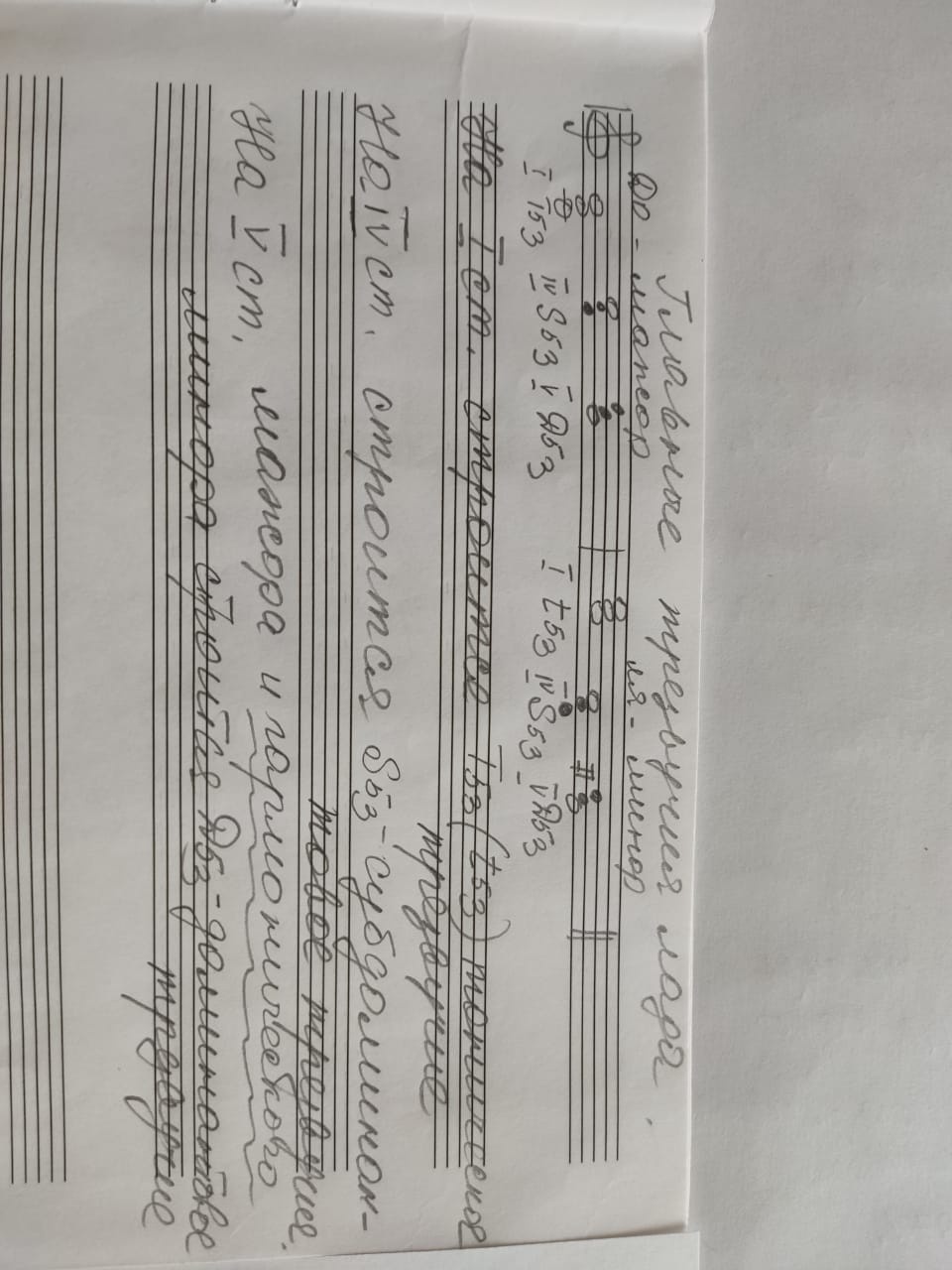 Для тех, кто по каким-либо причинам пропустил тему «Главные трезвучия лада»Ребята, мы с вами выучили гамму Ми b-мажор. Сегодня познакомимся с параллельной тональностью до-минор.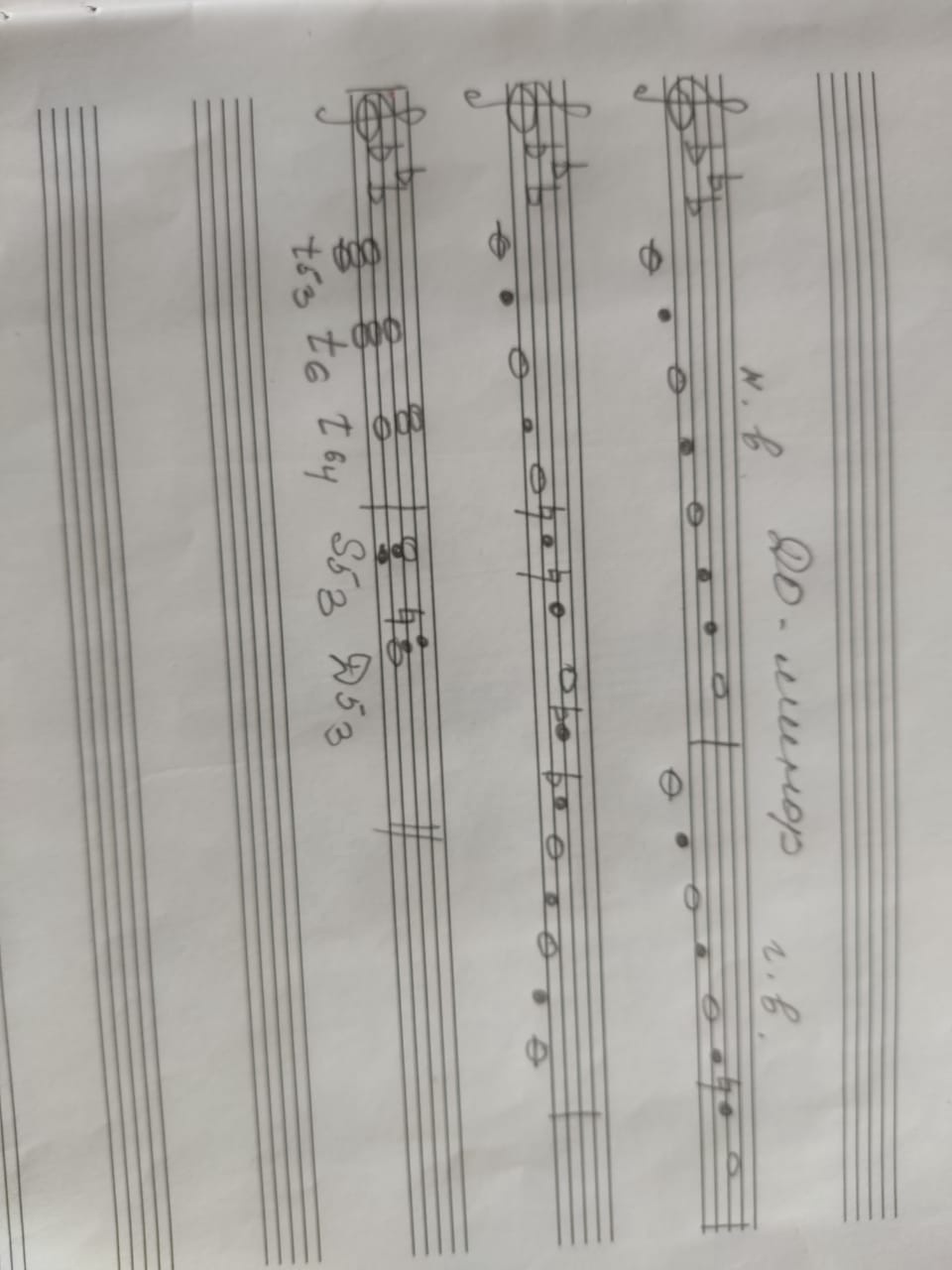 Задание: 1. Переписать темы в тетрадь.                  2. Играть, петь до-минор.                 3. № 310,312.                 4. Построить T 5 3, S5 3, D5 3 в Ля-мажор, фа#- минореПисьменные задания присылать на адрес podgornova.gv@mail.ru